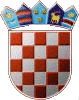 REPUBLIKA HRVATSKAKARLOVAČKA ŽUPANIJAGRAD DUGA RESAGRADONAČELNIKKLASA: 810-01/20-01/01URBROJ: 2133/03-03/06-20-Duga Resa, 20. ožujka 2020.Na temelju Odluke Stožera Civilne zaštite RH o stavljanju izvan uporabe dječjih igrališta i otvorenih sportskih igrališta od 20. ožujka 2020. godine i članka 46. Zakona o  sustavu civilne zaštite  (NN br.  82/15, 118/18 i 31/20) Gradonačelnik Grada Duge Rese, dana 20. ožujka  2020. godine donosiOdluku o stavljanju izvan uporabe dječjih igrališta i otvorenihsportskih igrališta na području Grada Duge ReseI.Ovom odlukom stavljanju se izvan uporabe sva dječja igrališta i otvorena sportska igrališta na području Grada Duge Rese u trajanju od 30 dana,  na propisan način i to da se sprave za igru ograde zaštitnim trakama kako bi se smanjila mogućnost bliskih kontakata i prenošenje bolesti COVID-19.Na sva navedena mjesta u odluci, potrebno je na vidnom mjestu postaviti  pisanu obavijest o zabrani korištenja istih.II.Za provedbu mjere iz ove Odluke zadužuje se Čistoća Duga Resa d.o.o.III.Za kontrolu provedbe mjera iz ove Odluke zadužuje se komunalno redarstvo Grada Duge Rese.IV.Ova Odluka stupa na snagu  danom donošenja  i objaviti će se  u Službenom glasniku Grada Duge Rese.                                                                                            GRADONAČELNIK                                                                                            Tomislav Boljar, EMBADOSTAVITI:Stožer CZ Grada Duge ReseObjava (Službeni glasnik  i web.stranica Grada)Čistoća Duga Resa d.o.Odjel za prostorno planiranje, zaštitu okoliša i imovinuDokumentacija Pismohrana